HHA™ SPORTS TETRA SERIES BOW SIGHTS IMPROVE UPON THE STANDARDS YOU EXPECT Enhanced Elevation and Axis Adjustment Just Made Archery’s Top Moveable Sight Even BetterWisconsin Rapids, WI – Archery technology leader HHA™ Sports brings over three decades of innovation in adjustable bow sights to the new 2022 Tetra Series lineup. You get one of the most versatile, lightweight, and dependable sights available on the market. The end result is increased accuracy, simplified movements in the field and faster, on-target performance.“We had a goal for the 2022 Tetra Series bow sights,” said Chris Hamm, Co-Owner and VP of Operations at HHA Sports. “We wanted to give our users all the adjustability they needed in a sight that is easier and quicker to set up. From year of experience, we know that when a big buck is coming in, or you need to hit that 12 ring, the last thing you want to worry about is adjustments. That’s where our new Infinite Adjust Plate Technology comes in.”The 2022 Tetra Series’ Infinite Adjust Plate allows you to make elevation and 2nd axis adjustments independent of each other, something our customers and pro shops have been asking for. This helps simplify the set up and sight in process, getting you on the target faster and more accurately than ever. The Tetra features 2.1-inches of vertical travel, and like the Tetra sights before, is available as a fixed frame or dovetail bar, allowing you to pick the perfect sight for your bow and shooting needs. You can choose between a single or 4-pin option, each with a vibrant green sight ring with an integrated bubble level. The sights come in either .010 or .019 fiber sizes and a variety of housing diameters to fit your exact specifications. All 2022 Tetra and Tetra Max dovetail models are compatible with the new Mathews Bridge Lock Technology and Hoyt specific sights for their In-Line Picatinny Sight Mount System are offered as well. Why so many options? Because like you – we are archers first and foremost, each with our own unique preferences and demand equipment to match.All Tetra models are made from 6061-T6 aluminum and come with laser-engraved witness marks for fine tuning, ergonomic adjustment knobs, 2nd and 3rd axis adjustment, and a two-stage micro windage system. Patented R.D.S. Sight Tape Technology offers individual yardage marks from 20 to 100 yards for the industry’s most accurate and dependable tape system.  Bowhunters from coast to coast will appreciate the quiver friendly, wheel forward design that helps make the Tetra the ideal sight for just about any archer. HHA Sports offers a full line of accessories, including lights, magnified lenses, sun shades and scope covers to complete your set-up for any season, from hunting to 3D to target archery. Like all HHA products, the Tetra sights carry a 100% Lifetime Warranty and are Made in the U.S.A. Loaded with all these features, it’s easy to see why the Tetra has set the standard for field-adjustable pin sights and the 2022 models prove that accuracy is easier to achieve that ever before.About HHA SportsFor more than 30 years, HHA Sports has been the leader in single pin technology producing superior sights and accessories for archers around the world. With a passion for the outdoors, the company’s development team has created a line of products rich with exclusive features – from its patented R.D.S. Sight Tape Technology to its A.R.M.O.R. Sight Pin – that set the brand apart from all others. With an eye firmly fixed on detail, HHA Sports is committed to creating the most durable and functional gear available today. Products are all Made in the USA and backed with a 100% Lifetime Warranty.  All this means whether you are scaling some of the world’s toughest terrain on the hunt of a lifetime or shooting for gold in the championship round; you can always put your trust in HHA. For more information about HHA Sports, visit: www.hhasports.com.Connect with us on social media: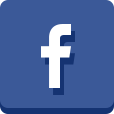 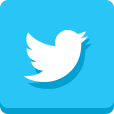 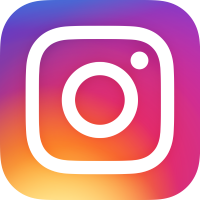 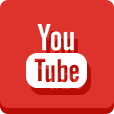 